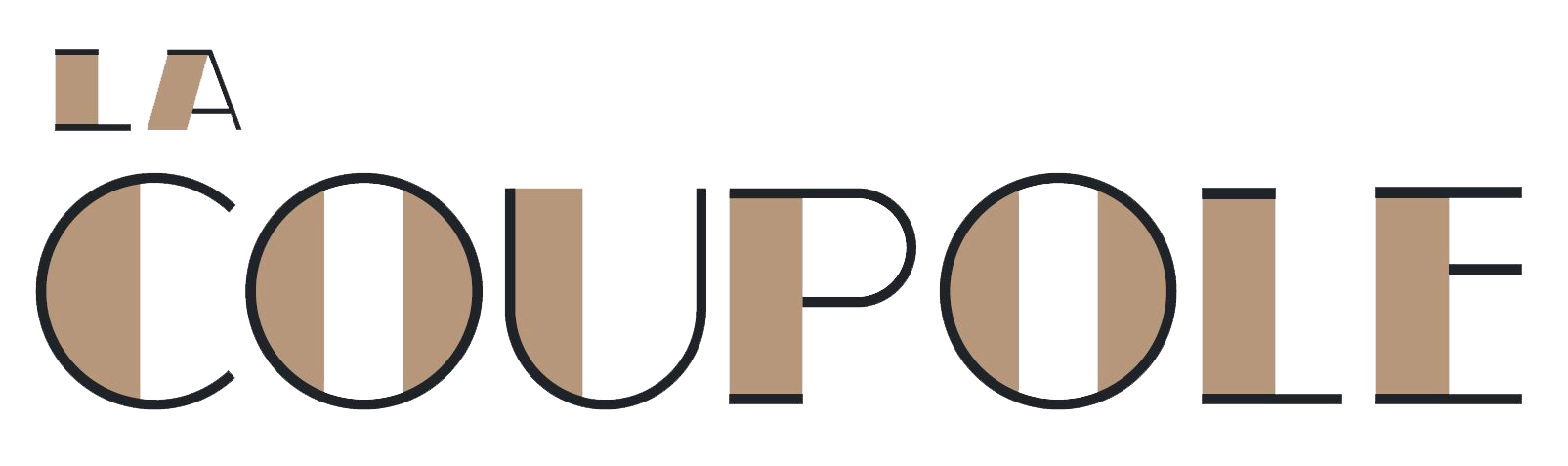 102 boulevard du Montparnasse75006 ParisMétro Vavin (ligne 4), Montparnasse Bienvenue (Ligne 4,6,12,13)MENU*APERITIFCoupe de crémantENTRÉEPressé de chèvre frais et courgettes, tuile de thymPLATFilet de daurade rôti, bouillon fruité et raviole de légumesDESSERTCrème brûlée à la vanille BourbonBOISSONS25 cl de vin blanc Saumur « Les Plantagenets »ou 25cl de vin rouge St Nicolas de Bourgueil Domaine des Valettes50cl d’eau minérale (Vittel ou Perrier Fines Bulles)Café ou thé* Please, let us know of any dietary preference or allergies as soon as possible 60 euros 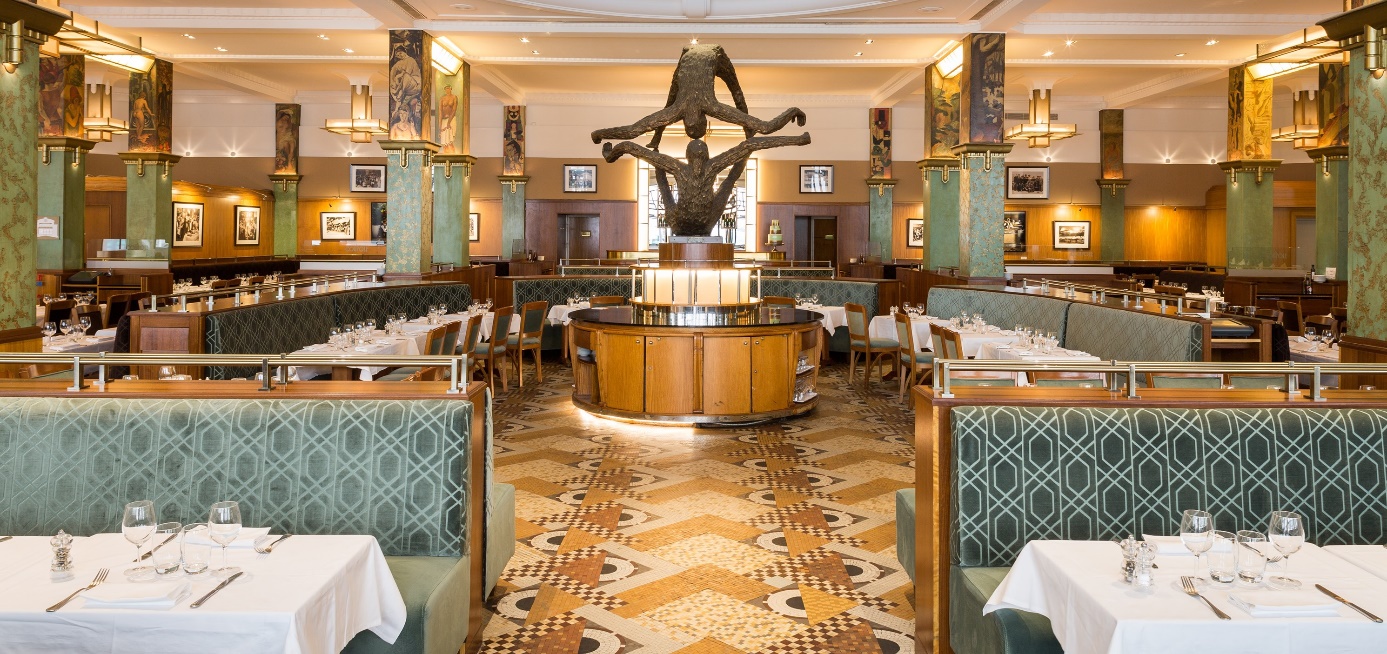 